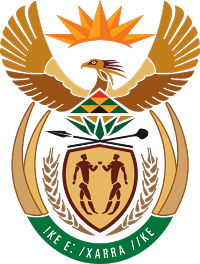 MINISTRY FOR COOPERATIVE GOVERNANCE AND TRADITIONAL AFFAIRSREPUBLIC OF SOUTH AFRICANATIONAL ASSEMBLYQUESTIONS FOR WRITTEN REPLYQUESTION NUMBER: 2124 of 20202124.	Mrs G Opperman (DA) to ask the Minister of Cooperative Governance and Traditional Affairs: What (a) is the rationale behind budget cuts in infrastructure spending for the Municipal Infrastructure Support Agent (MISA) programmes and (b) will the MISA budget be repurposed for? NW2686EReply The budget cuts were effected by National Treasury in response to COVID-19 needs. MISA has allocated the budget cuts mainly under subsistence and travel allowance and depreciation. It should be noted that all infrastructure related projects that MISA is implementing in support of municipalities will not be affected by the budget reduction of R5.9million.Based on discussions held with National Treasury, there was no indication that MISA’s budget will be repurposed for as the budget cuts were effected throughout the whole CoGTA portfolio and other departments.End